  РОССИЙСКАЯ ФЕДЕРАЦИЯ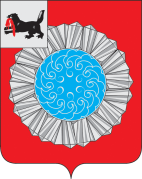 ИРКУТСКАЯ ОБЛАСТЬКОНТРОЛЬНО-СЧЕТНАЯ ПАЛАТА  МУНИЦИПАЛЬНОГО ОБРАЗОВАНИЯ СЛЮДЯНСКИЙ РАЙОНЗАКЛЮЧЕНИЕ № 05-07-09по результатам экспертизы  проекта решения Думы муниципального образования  Слюдянский район  «О внесении изменений  в решение Думы муниципального образования Слюдянский район «О  бюджете муниципального образования Слюдянский район на 2019 год и на плановый период 2020 и 2021 годов» 03  апреля   2019 г.                                                                                      г. Слюдянка  Настоящее заключение подготовлено  Контрольно-счетной палатой  муниципального образования  Слюдянский район в соответствии с Положением о  Контрольно-счетной палате муниципального образования Слюдянский район  от 27.02.2014 г. № 8-V- рд,   на  основании поручения  председателя Думы  муниципального образования  Слюдянский район  от 01.04.2019 года № 53. 1. Проект  решения  «О внесении изменений в  решение Думы муниципального образования Слюдянский район  «О  бюджете муниципального образования Слюдянский район на 2019 год и на плановый период 2020 и 2021 годов» (далее - проект решения) разработан Комитетом финансов муниципального образования Слюдянский район и  внесен  в Думу МО Слюдянский район  01.04.2019 г. в соответствии со статьей  21, 22  решения Думы муниципального образования Слюдянский район от 27.09.2012 года № 43 - V  РД «Об утверждении Положения о бюджетном процессе в муниципальном образовании Слюдянский район». Внесение изменений  в решение Думы МО Слюдянский район  «О  бюджете муниципального образования Слюдянский район на 2019 год и на плановый период 2020 и 2021 годов» от 27.12.2018 г. № 85 - VI  рд  (в ред. от 31.01.2019 №1 - VI  рд,  от 14.02.2019. №9 - VI  рд, от 28.03.2019 г. №14 - VI  рд)    обусловлено  необходимостью:- уточнения основных характеристик бюджета муниципального образования Слюдянский район  на 2019  и на плановый период 2020 и 2021 годов доходов, расходов и  источников финансирования дефицита бюджета. В ходе  экспертизы установлены следующие изменения показателей.                                                                               (тыс. руб.)Согласно пояснительной записке объем дефицита районного бюджета  в 2019 году остается в прежней редакции и составит 16 297,5 тыс. руб. или 7,3%.При установленных параметрах бюджета с учетом  муниципального долга верхний предел муниципального долга   предлагается снизить   на 1 050,0 тыс. руб. в 2020  и 2021годах соответственно.                                                                                                                    (тыс. руб.)                                                                                 Приложения  2, 5,  6, 9, 9.1, 10    предлагаются в новой редакции.2. Доходная  часть районного    бюджета, утвержденная в объеме 997 761,1 тыс. руб.  по проекту решения  увеличивается на 12 853,0 тыс. руб. и составит 1 010 614,1 тыс. руб.  (таблица, тыс. руб.).Налоговые и неналоговые доходы, утвержденные в объеме 223 491,18 тыс. руб. по проекту бюджета остаются в прежней редакции.Объем безвозмездных   поступлений на 2019  год, утвержденный   решением Думы от 28.03.2019 г. № 14 - VI рд в сумме 774 269,9    тыс. руб.  по проекту бюджета  увеличивается на 12 853,0 тыс. руб. и составит 787 122,9 тыс. руб.  (таблица тыс. руб.):тыс. руб.Увеличение планируется за счет прочих субсидий в том числе:-  субсидии из Областного бюджета местным бюджетам в целях софинансирования расходных обязательств муниципальных образований Иркутской области на оказание содействия по приведению в надлежащее состояние объектов электросетевого хозяйства садоводческих или огороднических некоммерческих товариществ с последующей передачей электрических сетей территориальным сетевым организациям в сумме 6 000,0 тыс. руб.;- субсидия на реализацию мероприятий, направленных на улучшение показателей планирования и исполнения бюджетов муниципальных образований ИО в сумме 6 853,0 тыс. руб.3. Расходы, утвержденные решением  Думы  МО Слюдянский район от 28.03.2019 г.  № 14 - VI  рд  в объеме 1 014 058,6 тыс. руб., проектом решения предлагается увеличить на 12 853,0  тыс. руб. и составит 1 026 911,6 тыс. руб. Изменения в рамках  трех  разделов  бюджетной классификации расходов, планируемые,  в проекте решения  представлены в таблице (тыс. руб.):По разделу «Общегосударственные вопросы» планируется увеличить  бюджетные ассигнования в объеме 146,0  тыс. руб., что составит по проекту бюджета  83 473,3 тыс. руб.  вместо 83 333,3 тыс. руб. По разделу «Национальная экономика» планируется увеличить бюджетные ассигнования в объеме 6 000,0  тыс. руб., что составит по проекту бюджета  9 739,5 тыс. руб.  вместо 3739,5 тыс. руб. По разделу «Образование» планируется увеличить бюджетные ассигнования на сумму 6 713,0  тыс. руб., что в денежном выражении   составит 709 823,0  тыс. руб. Проект решения Думы МО Слюдянский район предлагает увеличить общий объем расходов бюджета  на реализацию муниципальных программ на 12 853,0 тыс. руб., изменения финансирования 4 муниципальных программ из 17 утвержденных на 2019 год представлены  в нижеследующей таблице:                                                                                                                                         тыс. руб.
                Муниципальная программа «Развитие образования в муниципальном образовании Слюдянский район» на 2019-2024 годыПлановые расходы на реализацию программы  в целом увеличиваются на 1 840,0 тыс. руб.,  изменение финансирования  в разрезе 5 подпрограмм представлено в таблице:    тыс. руб.Муниципальная программа «Развитие системы отдыха и оздоровления детей в МО Слюдянский район» на 2019-2024 годыПроект решения Думы предлагает увеличить финансирование программы на 84,7 тыс. руб. и довести плановые бюджетные назначения с 7 292,6 тыс. руб. до 7 377,3 тыс. руб. Средства будут направлены на организацию питания сотрудникам ДОЛ «Солнечный».Муниципальная программа «Содействие развитию учреждений образования и культуры в муниципальном образовании Слюдянский район» на 2019-2024 годыПлановые расходы на реализацию программы проект решения Думы предлагает увеличить на 4 782,0 тыс. руб. На приобретение автогидроподьемника  4 540,0 тыс. руб., тепловизора 75,5 тыс. руб., на представительские расходы 110,0 тыс. руб., на выплату подъемных молодым специалистам 56,5 тыс. руб. Муниципальная программа «Совершенствование механизмов управления  муниципальным образованием Слюдянский район» на 2019-2024 годыПлановые расходы на реализацию программы проект решения Думы предлагает увеличить на 146,0 тыс. руб., из них: - 140,0 тыс. руб. на приобретение компьютеров для администрации района;- 6,0 тыс. руб. на  оплату услуг нотариуса и государственной пошлины за регистрацию юридического лица «Центр специализированной пищевой продукции и сервиса МО Слюдянский район».   Муниципальная программа «Создание условий для развития сельскохозяйственного производства в поселениях   муниципальным образованием Слюдянский район» на 2019-2024 годыФинансирование мероприятий программы проект решения Думы предлагает увеличить за счет средств  бюджета Иркутской области на 6 000,0 тыс. руб. Субсидия бюджету района выделена в целях софинансирования расходов на оказание содействия по приведению в надлежащее состояние объектов электоросетевого хозяйства садоводческих товариществ, расположенных на территории Слюдянского района.                       Непрограммные деятельность  бюджета Непрограммные расходы бюджета остаются неизменными на уровне 14 602,5 тыс. руб.                  4. С учетом планируемых доходов и расходов  бюджета муниципального образования Слюдянский район предлагается утвердить дефицит  бюджета  в сумме 16 297,5 тыс. руб. или 7,3 процентов утвержденного общего годового объема доходов бюджета муниципального образования Слюдянский район  без учета  утвержденного объема безвозмездных поступлений.Размер получения кредитов от кредитных организаций, относительно утвержденного решения думы муниципального образования Слюдянский район от 28.03.2019 года № 14-VI рд планируется снизить на   1 050,0  тыс. руб.Сумма возврата  бюджетных кредитов другим бюджетам  увеличена  на  1 050,0 тыс. руб.  на основании договора на предоставление бюджетного кредита Утуликскому муниципальному образованию № 2 от 28.03.2019 года и установлена в размере 1 200 тыс. руб.        Верхний предел муниципального  долга  по состоянию на 1 января 2020 года  составит 19 486,6 тыс. руб., на 1 января  2021 года 35 644,4 тыс. руб., на 1 января 2022 года 51 934,9  тыс. руб.Основные выводы и рекомендации1. Контрольно-счетная палата муниципального образования Слюдянский район  по итогам экспертизы отмечает, что вносимые изменения в параметры районного бюджета на 2019 и плановый период 2019 и 2020 годов  год соответствуют действующему бюджетному законодательству Российской Федерации.Проект решения соответствует действующему бюджетному  законодательству и  может быть рекомендован  к рассмотрению Думой муниципального образования Слюдянский район.Председатель КСП                                                                    Р.А. ЩепелинаАудитор КСП                                                                            Л.Ю.МалаховаНаименованиеУтверждено рд от 27.12.2018 г. № 85 - VI  рдУтверждено рд от 28.03.2019 г. № 14 - VI  рдПроект  2019 год	Отклонение. (+,-) 12345=(гр.4-3гр.)Доходы – всего979 308,5997 761,11 010 614,112 853,0Расходы - всего987 826,41 014 058,61 026 911,612 853,0Дефицит, в тыс. руб.8 517,916 297,516 297,50,0Дефицит  в  %3,97,37,3 0,0Профицит0,00,00,00,0Верхний предел муниципального долгаУтверждено рд от 27.12.2018 г. № 85 - VI  рдУтверждено рд от 28.03.2019 г. № 14 - VI  рдПроектОтклонение (+,-)12345=(гр.4-3гр.)на 1 января 202017 131,420 536,619 486,61 050,0на 1 января 202133 335,736 694,435 644,41 050,0на 1 января 202246 673,952 984,951 934,91 050,0Наименование доходных источниковУтверждено решением о бюджете от 27.12.2018 года № 85 -VI рдУтверждено решением о бюджете от 28.03.2019 года № 14 -VI рдПроект 2019Отклонение (+,-)12345=4-3Налоговые и неналоговые доходы, в  том числе:215 919,35223 491,18223 491,180,00Налоговые доходы всего: в том числе:198 698,39198 698,39198 698,390,00Налог на доходы физических лиц169 809,73169 809,73169 809,730,00Акцизы по подакцизным товарам (продукции), производимым на территории Российской Федерации196,44196,44196,440,00Налоги на совокупный доход в том числе:25 162,2225 162,2225 162,220,00УСН10 104,3910 104,3910 104,390,00ЕНВД15 000,0015 000,0015 000,000,00ЕСХН6,466,466,460,00Патент51,3851,3851,380,00Государственная пошлина3 530,003 530,003 530,000,00Неналоговые доходы всего, в том числе:17 220,9624 792,7924 792,790,00Доходы от использования имущества, находящегося в государственной и муниципальной собственности  в т.ч.:13 487,8813 488,0113 488,010,00проценты, полученные от предоставления бюджетных кредитов внутри страны за счет средств бюджетов муниципальных районов0,000,130,130,00 - доходы, получаемые в виде арендной платы за земельные участки, государственная собственность на которые не разграничена, а также средства от продажи права на заключение договоров аренды указанных земельных участков9 437,889 437,889 437,880,00 - доходы, получаемые в виде арендной платы за земли после разграничения государственной собственности на землю, а также средства от продажи права на заключение договоров аренды указанных земельных участков1 600,001 600,001 600,000,00 -прочие доходы от использования имущества и прав, находящихся в государственной и муниципальной собственности 2 450,002 450,002 450,000,00Плата за негативное воздействие на окружающую среду1 340,001 340,001 340,000,00Доходы от компенсации затрат государства0,007 571,707 571,700,00Доходы от продажи материальных и нематериальных активов89,2589,2589,250,00Штрафы, санкции, возмещение ущерба2 303,832 303,832 303,830,00Прочие неналоговые доходы в том числе:0,000,000,000,00 - невыясненные поступления0,000,000,000,00 - прочие неналоговые доходы0,000,000,000,00Безвозмездные поступления, в том числе:763 389,13774 269,94787 122,9412 853,00Дотации 116 881,20116 881,20116 881,200,00Субсидии79 149,0094 111,87106 964,8712 853,00Субвенции 561 484,40561 484,40561 484,400,00Иные МБТ5 874,536 632,796 632,790,00Возврат остатков прошлых лет0,00-4 840,32-4 840,320,00ДОХОДЫ  ВСЕГО в том числе:979 308,48997 761,121 010 614,1212 853,00из областного   бюджета757 514,60772 477,47785 330,4712 853,00Доля средств областного бюджета в доходах бюджета района, %77,4%77,4%77,7%100,0%   Наименование доходных источниковУтверждено решением о бюджете от 27.12.2018 года № 85 -VI рдУтверждено решением о бюджете от 28.03.2019 года №14 -VI рдПрогноз 2019Отклонение  (+;-)12567=6-5БЕЗВОЗМЕЗДНЫЕ ПОСТУПЛЕНИЯ763 389,13774 269,94787 122,9412 853,00БЕЗВОЗМЕЗДНЫЕ ПОСТУПЛЕНИЯ ОТ ДРУГИХ БЮДЖЕТОВ БЮДЖЕТНОЙ СИСТЕМЫ РОССИЙСКОЙ ФЕДЕРАЦИИ763 389,13779 110,26791 963,2612 853,00Дотации бюджетам бюджетной системы Российской Федерации в том числе:116 881,20116 881,20116 881,200,00 - дотации на выравнивание бюджетной обеспеченности84 085,7084 085,7084 085,700,00 - дотация бюджетам на поддержку мер по обеспечению сбалансированности бюджетов 32 795,5032 795,5032 795,500,00Субсидии  в том числе:79 149,0094 111,87106 964,8712 853,00 - субсидии на поддержку отрасли культуры (книжный фонд)0,00187,66187,660,00 - Прочие субсидии в том числе:79 149,0093 924,21106 777,2112 853,00 - субсидии из ОБ местным бюджетам в целях софинансирования расходных обязательств муниципальных образований ИО на оказание содействия по приведению в надлежащее состояние объектов электросетевого хозяйства садоводческих или огороднических некоммерческих товариществ с последующей передачей электрических сетей территориальным сетевым организациям 0,000,006 000,006 00 0,00 - субсидия на выравнивание уровня бюджетной обеспеченности поселений Иркутской области, входящих в состав муниципального района ИО79 149,0079 149,0079 149,000,00 - субсидия на реализацию мероприятий, направленных на улучшение показателей планирования и исполнения бюджетов муниципальных образований ИО0,000,006 853,006 853,00 - субсидии на реализацию мероприятий перечня проектов народных инициатив0,0010 913,6010 913,600,00 - Субсидии местным бюджетам из областного бюджета в целях софинансирования расходных обязательств органов местного самоуправления муниципальных образований Иркутской области по вопросам местного значения по организации отдыха детей в каникулярное время на оплату стоимости набора продуктов питания в лагерях с дневным пребыванием детей, организованных органами местного самоуправления муниципальных образований Иркутской области0,002 061,612 061,610,00Субсидии из областного бюджета местным бюджетам в целях софинансирования расходных обязательств муниципальных образований Иркутской области на приобретение школьных автобусов для обеспечения безопасности школьных перевозок и ежедневного подвоза обучающихся к месту обучения и обратно0,001 800,001 800,000,00Субвенции бюджетам бюджетной системы Российской Федерации в том числе:561 484,40561 484,40561 484,400,00 - субвенции бюджетам муниципальных образований на предоставление гражданам субсидий на оплату жилого помещения и коммунальных услуг62 421,5062 421,5062 421,500,00 - субвенции бюджетам муниципальных районов на выполнение передаваемых полномочий субъектов РФ16 254,8016 254,8016 254,800,00 - субвенции бюджетам на осуществление полномочий по составлению (изменению) списков кандидатов в присяжные заседатели федеральных судов общей юрисдикции в РФ8,308,308,300,00 - Прочие субвенции в том числе:482 799,80482 799,80482 799,800,00 - субвенция на обеспечение государственных гарантий реализации прав на получение общедоступного и бесплатного начального общего, основного общего, среднего общего образования в муниципальных образовательных организациях,  обеспечение дополнительного образования детей в муниципальных общеобразовательных организациях 303 598,30303 598,30303 598,300,00 - субвенция на обеспечение государственных гарантий реализации прав на получение общедоступного бесплатного дошкольного образования в муниципальных образовательных  и общеобразовательных организациях179 201,50179 201,50179 201,500,00Иные межбюджетные трансферты в том числе:5 874,536 632,796 632,790,00Межбюджетные трансферты, передаваемые бюджетам МР из бюджетов поселений на осуществление части полномочий по решению вопросов местного значения в соответствии с заключенными соглашениями в том числе:5 874,536 632,796 632,790,00 - ЕДДС1 326,171 326,171 326,170,00 -ГО и ЧС300,56300,56300,560,00 - ГО и ЧС в части обслуживания многоканальной системы автоматического оповещения спец. абонентов STC-L250 708,64708,64708,640,00 - СД348,55348,55348,550,00 - ФК0,00758,26758,260,00 - Составление (исполнение)  проекта бюджета поселения3 190,613 190,613 190,610,00ВОЗВРАТ ОСТАТКОВ СУБСИДИЙ, СУБВЕНЦИЙ И ИНЫХ МЕЖБЮДЖЕТНЫХ ТРАНСФЕРТОВ, ИМЕЮЩИХ ЦЕЛЕВОЕ НАЗНАЧЕНИЕ, ПРОШЛЫХ ЛЕТ0,00-4 840,32-4 840,320,00Наименование раздела КФСРУтверждено решением о бюджете от 27.12.2018 года № 85 -VI рдУтверждено решением о бюджете от 28.03.2019 года № 14 -VI рдПроект Наименование раздела КФСРУтверждено решением о бюджете от 27.12.2018 года № 85 -VI рдУтверждено решением о бюджете от 28.03.2019 года № 14 -VI рдПроект Отклонение  (-,+) тыс. руб.123456=5-4Общегосударственные вопросы01 0080 842,783 333,383 473,3 140,0Национальная оборона02 00150,0150,0150,00,0Национальная безопасность и правоохранительная деятельность03 002 518,54 320,94 320,90,0Национальная экономика04 008 215,63 739,59 739,56 000,0Образование07 00677 787,2703 110,0709 823,06 713,0Культура, кинематография08 0031 393,131 640,131 640,10,0Здравоохранение09 00143,8143,8143,80,0Социальная политика10 0082 260,582 260,582 260,50,0Физическая культура и спорт11 001 368,01 368,01 368,00,0Средства массовой информации12 001 957,92 801,62 801,60,0Обслуживание государственного и муниципального долга13 008,68,68,60,0Межбюджетные трансферты общего характера бюджетам субъектов российской федерации и муниципальных образований14 00101 180,5101 182,3101 182,30,0ИТОГО расходов 987 826,41 014 058,61 026 058,612 853,0№Наименование муниципальной программыУтверждено решением Думы от 28.03.2019 г. № 14 - VI рдПроектрешения ДумыОтклонения12345=(4-3)1 «Развитие образования в муниципальном образовании Слюдянский район» на 2019-2024 годы638 300,1640 140,4+1 840,32«Развитие культуры в муниципальном образовании Слюдянский район»  2019-2024 годы22 740,922 740,90,03«Развитие системы отдыха и оздоровления детей в МО Слюдянский район» на 2019-2024 годы7  292,67  377,3+84,74«Содействие развитию учреждений образования и культуры в муниципальном образовании Слюдянский район»  на 2019-2024 годы39 728,344 510,3+4 782,05«Развитие физической культуры и спорта в муниципальном образовании Слюдянский район»  на 2019-2024 годы1 368,01 368,00,06«Молодёжная политика в муниципальном образовании Слюдянский район»  на 2019-2024 годы469,0469,00,07«Безопасность дорожного движения в муниципальном образовании Слюдянский район»  на 2019-2024 годы100,0100,00,08«Обеспечение комплексных мер безопасности, противодействия чрезвычайным ситуациям природного и техногенного характера, построение и развитие аппаратно-программного комплекса «Безопасный город»  в муниципальном образовании Слюдянский район»  на 2019-2024 годы2 316,72 316,70,09 «Социальная поддержка населения муниципального образования Слюдянский район»  на 2019-2024 годы74 855,574 855,50,010«Охрана окружающей среды на территории муниципального образования Слюдянский район»  на 2019-2024 годы30,030,00,011«Повышение транспортной доступности, обеспечение условий для реализации потребностей граждан муниципального образования Слюдянский район в перевозках»  на 2019-2024 годы494,0494,00,012«Поддержка и развитие учреждений образования и культуры муниципального образования Слюдянский район»  на 2019-2024 годы15 954,215 954,20,013«Поддержка приоритетных отраслей экономики муниципального образования Слюдянский район»  на 2019-2024 годы240,0240,00,014 «Совершенствование механизмов управления муниципальным образованием Слюдянский район»  на 2019-2024 годы191 862,9190 008,9+146,015 «Профилактика безнадзорности и правонарушений несовершеннолетних в муниципальном образовании Слюдянский район»  на 2019-2024 годы230,0230,00,016«Создание условий для развития сельскохозяйственного производства в поселениях Слюдянского  района»  на 2019-2024 годы3 252,69 252,6+6 000,017 «Создание условий для оказания медицинской помощи населению на территории муниципального образования Слюдянский район »  на 2019-2024 годы221,3221,30,0ИТОГО по программам999 456,11 012 309,112 853,0Непрограммные расходы14 602,514 602,50,0ВСЕГО РАСХОДОВ1 014 058,61 026 911,612 853,0№п/пНаименование подпрограммыУтверждено решением Думы от 28.03.2019 г. № 14 - VI рд Проектрешения ДумыОтклонения1«Оказание образовательных услуг в  общеобразовательных учреждениях в Слюдянском муниципальном районе»358 251,9358 470,0+218,12«Дошкольное образование в Слюдянском  муниципальном  районе»201 204,1201 826,3+622,23 «Дополнительное образование в сфере художественной  и творческой направленности в Слюдянском  муниципальном районе»22 171,722 671,7+500,04«Дополнительное образование в сфере физической культуры и спорта в Слюдянском муниципальном  районе»23 472,923 472,90,05«Дополнительное образование в сфере искусства в Слюдянском  муниципальном районе»33 199,533 699,5+500,0Итого по программе 638 300,1640 140,4+1 840,3